МЕТОДИЧЕСКИЕ РЕКОМЕНДАЦИИ ПО ВЫПОЛНЕНИЮ КОНТРОЛЬНОЙ РАБОТЫ по учебной дисциплинеТеоретическая подготовка водителя автомобилядля обучающихся заочного отделения по специальности 23.02.07 Техническое обслуживание и ремонт двигателей, систем и агрегатов автомобилейСоставитель:преподаватель высшей квалификационной категорииМакарцев А.Н.Нижний Тагил, 2019ВведениеМетодические рекомендации по выполнению контрольных работ составлены в соответствии с рабочей программой по учебной дисциплине «Теоретическая подготовка водителя автомобиля» по специальности 23.02.07 Техническое обслуживание и ремонт двигателей, систем и агрегатов автомобилей.Правила безопасности дорожного движения и основы безопасности дорожного движения изучаются в тесной взаимосвязи между собой для получения учащимися необходимых знаний, обеспечивающих правильные действия при вождении транспортных средствКаждый студент заочного отделения, в соответствии с учебным планом должен выполнить письменную контрольную работу и представить ее на рецензирование не позднее срока, установленного учебным планом.Написание контрольной работы по учебной дисциплине «Теоретическая подготовка водителя автомобиля» является одной из важнейших форм самостоятельного изучения студентом программного материала.Работа должна быть выполнена самостоятельно на основе предварительного изучения настоящих методических рекомендаций и рекомендованной литературы по темам и правильно оформлена с соблюдением всех требований, предъявляемых к контрольным работам. 	Студент обязан ответить на все вопросы преподавателя по контрольной работе в процессе ее защиты.Каждый вариант контрольной работы включает четыре вопроса и задачу. Вариант контрольной работы выбирается студентом в соответствии с последней цифрой номера индивидуального шифра.Например, номер индивидуального шифра 4318. Последняя цифра 8. Это значит, что вариант контрольной работы студента 8. Если последняя цифра номера индивидуального шифра 0, то вариант контрольной работы №10Форма написания и оформление контрольной работы должны соответствовать предъявляемым к такого рода работам, требованиям. Объем контрольной работ должен быть не менее 5 страниц.Требования к оформлению контрольной работы:Поля:		- левое – 20 мм- верхнее – 20 мм		- правое – 15 мм		- нижнее – 25 мм Шрифт текста – TimesNewRoman; Размер шрифта заголовка- 14, 16; Размер шрифта основного текста- 14;Междустрочный интервал – 1.0, 1.5 Перечень вариантов контрольной работыВариант 11. Дорожные знаки (запрещающие и предупреждающие знаки).2. Движение через железнодорожные пути. Дорожно-транспортные происшествия.3. Решение билетов 1,11,21,31 из «Экзаменационных билетов категории « М А В » 2019 ».Вариант 21. Дорожные знаки (Предписывающие и знаки дополнительной информации)2. Движение по автомагистрали. Управление транспортным средством в ограниченном пространстве, на перекрестках.3. Решение билетов 2,12,22,32 из «Экзаменационных билетов категории « М А В » 2019 ».Вариант 31. Дорожные знаки (информационно-указательные знаки, знаки приоритета).2. Движение в жилых зонах. Профессиональная надежность водителя.3. Решение билетов 3,13,23,33 из «Экзаменационных билетов категории « М А В » 2019 ».Вариант 41. Дорожные знаки (опознавательные дорожные знаки, знаки сервиса).2. Внешние световые приборы и звуковые сигналы. Управление транспортным средством в темное время суток и в условиях недостаточной видимости.3. Решение билетов 4,14,24,34 из «Экзаменационных билетов категории « М А В » 2019 ».Вариант 51. Дорожная разметка. Виды и назначение.2. Буксировка механических транспортных средств. Этика водителя.3. Решение билетов 5,15,25,35 из «Экзаменационных билетов категории « М А В » 2019 ».Вариант 61. Регулирование дорожного движения. Сигналы светофора.2. Перевозка людей и грузов. Дорожные условия.3. Решение билетов 6,16,26,36 из «Экзаменационных билетов категории « М А В » 2019 ».Вариант 71. Регулирование дорожного движения. Сигналы регулировщика.2. Профессиональная надежность водителя. Доврачебная помощь пострадавшим.3. Решение билетов 7,17,27,37 из «Экзаменационных билетов категории « М А В » 2019 ».Вариант 81. Аварийная световая сигнализация и знак аварийной остановки.2. Управление транспортным средством на перекрестках, в транспортном потоке. Обязанности участников дорожного движения.3. Решение билетов 8,18,28,38 из «Экзаменационных билетов категории « М А В » 2019 ».Вариант 91. Остановка и стоянка.2. Первая помощь пострадавшим при дорожно-транспортных происшествиях. Движение через железнодорожные пути3. Решение билетов 9,19,29,39 из «Экзаменационных билетов категории « М А В » 2019 ».Вариант 101. Проезд перекрестков.2.  Дорожно-транспортные происшествия. Их причины классификация. Буксировка механических транспортных средств3. Решение билетов 10,20,30,40 из «Экзаменационных билетов категории « М А В » 2019 ».Перечень рекомендуемой литературыЖульнев Н.Я. Учебник водителя. Правила дорожного движения.- М.: ООО Книжное издательство «За рулем», 2019Комментарии к правилам дорожного движения Российской Федерации.- М.: Третий Рим, 2019Майборода О.В. Основы управления автомобилем и безопасность движения. .- М.: ООО Книжное издательство «За рулем», 2018Николенко В.Н., Блувштейн Г.А., Карнаухов Г.М. Первая доврачебная медицинская помощь.- М.: «Академия», 2018Правила дорожного движения Российской Федерации (21.12.2018)Шухман Ю.И. Основы управления автомобилем и безопасность движения.- М.: ООО Книжное издательство «За рулем», 2018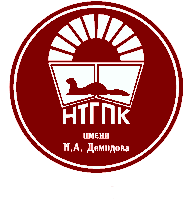 государственное автономное профессиональное образовательное учреждение Свердловской области «Нижнетагильский государственный профессиональный колледж имени Никиты Акинфиевича Демидова»(ГАПОУ СО «НТГПК им. Н.А. Демидова»)